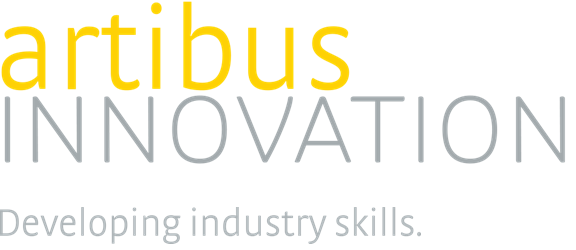 Urban Pest Management Project Brief 3 		     15 May 2019Project ScopeOn behalf of the Property Services IRC, Artibus Innovation is reviewing and updating the following qualifications:CPP30119 Certificate III in Urban Pest Management CPP41619 Certificate IV in Urban Pest Management Project SummaryThe Urban Pest Management Technical Advisory Group (TAG) has nominated a range of key changes to the Certificate III in Urban Pest Management and its associated units of competency. They have also provided strategic advice on the development of a new Certificate IV in Urban Pest Management.To date, the TAG has met five times to discuss current and future training needs of industry. Most recently, they met to analyse feedback gathered from recent public and industry consultation (Stage 2).The following adjustments were made:Certificate IIIThe bank of core units has been updated to better reflect competencies that are core to urban pest management, with more optional or specialised units included in the elective pool.Certificate IVThe TAG has made Certificate III a prerequisite of Certificate IV. They have revised packaging rules and have made changes to the pool of electives.The Urban Pest Management Project will be open for Validation (Stage 3) until COB Thursday 30 May 2019.You can provide feedback through the survey here.Following this, Editorial and Equity will occur followed by Quality Assurance.Draft mapping information (as at 15 May 2019)Qualification mappingUnit mappingProject Plan overview as at March 18, 2019CPP Property Services Training PackageCPP Property Services Training PackageCommentsAnticipated Equivalent statementCPP30119 Certificate III in Urban Pest ManagementCPP30119 Certificate III in Urban Pest ManagementSupersedes and is non-equivalent to CPP30115 Certificate III in Urban Pest ManagementNCPP41619 Certificate IV in Urban Pest ManagementNew qualificationNew qualificationCPP Property Services Training PackageCPP Property Services Training PackageCommentsAnticipated Equivalent statementCPPPMT3005Manage pest without applying pesticidesCPPPMT3005Manage pest without applying pesticidesSupersedes and equivalent CPPPMT3005Manage pest without applying pesticidesECPPPMT3006Manage pests by applying pesticides	CPPPMT3006Manage pests by applying pesticides	Supersedes and equivalent CPPPMT3006Manage pests by applying pesticidesECPPPMT3008 Inspect for and report on timber pestsCPPPMT3008 Inspect for and report on timber pestsSupersedes and equivalent CPPPMT3008Inspect for and report on timber pestsECPPPMT3010Control timber pestsCPPPMT3010Control timber pestsSupersedes and equivalent CPPPMT3010Control timber pestsECPPPMT3011Manage organisms by applying fumigants to commodities and environmentsCPPPMT3011Manage organisms by applying fumigants to commodities and environmentsSupersedes and equivalent CPPPMT3011Manage organisms by applying fumigants to commodities and environmentsECPPPMT3017Maintain, service and repair pest management equipment CPPPMT3017Maintain, service and repair pest management equipment Supersedes and equivalent CPPPMT3017 Maintain, service and repair pest management equipmentECPPPMT3018Maintain equipment and pesticide storage area in pest management vehiclesCPPPMT3018Maintain equipment and pesticide storage area in pest management vehiclesSupersedes and equivalent CPPPMT3018 Maintain equipment and pesticide storage area in pest management vehiclesECPPPMT3042Install termite management systemsCPPPMT3042Install physical termite management systemsSupersedes and equivalent CPPPMT3042 Install physical termite management systemsECPPPMT4001 Assess and select pest management vehicle and equipment CPPPMT3026Select pest management vehicle and equipmentSupersedes and is non-equivalent to CPPPMT3026Select pest management vehicle and equipmentNCPPPMT4002 Schedule, organise and monitor pest management operationsCPPPMT3019 Organise and monitor pest management operationsCPPPMT3029Plan and schedule pest management operationsSupersedes and is non-equivalent to CPPPMT3019 Organise and monitor pest management operations and alsoCPPPMT3029Plan and schedule pest management operationsNCPPPMT4003 Assess and advise on pest management options for sensitive operationsCPPPMT3002 Assess, advise on options, and develop pest management plans for complex or high risk operationsSupersedes and is non-equivalent to CPPPMT3002 Assess, advise on options, and develop pest management plans for complex or high risk operationsNCPPPMT4004 Assess and advise on pest management options for complex operationsCPPPMT3043 Prepare and present pest management proposals for complex or high risk operationsSupersedes and is non-equivalent to CPPPMT3043 Prepare and present pest management proposals for complex or high risk operationsNCPPPMT4005 Implementand monitor pest management plans for sensitive operationsCPPPMT3007Implement pest management plans for complex or high risk operationsSupersedes and is non-equivalent to CPPPMT3007Implement pest management plans for complex or high risk operationsNCPPPMT4006 Implement and monitor pest management plans for complex operationsNew unitNew unitTraining Package ComponentsAmountQualifications to be updated1Units to be updated13Units to be created1Number of units to be deletedNil Skills sets to be createdNil